BROTHERS OF MERCY NURSING & REHABILITATION CENTER ~ November 2018~Activities~   Sunday   Monday   Tuesday Wednesday   Thursday    Friday   SaturdayNovember is…American Diabetes MonthGiving Thanks MonthPeanut Butter Lover’s MonthAviation History MonthBirthstone: Topaz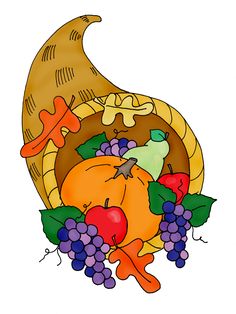 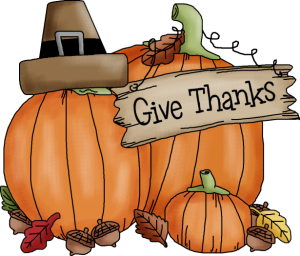 1 9:30 Rosary10:00 Communion Service           Travel Video: “Yellowstone Serenade”10:15 3E Beverage Cart10:30 2E/2W/3W/Music10:45 4E Program 1:30 Movie: “Gifted” 2:00 Unit Activities 6:30 Movie: “My Cousin Vinny” 2 10:00 Video: “Planet Ocean V”     Dog Visits ~ 2E/2W/3W/4E10:15 2E/2W Baking Social           3E Soup Cart10:30 3W Games           4E Coffee Klatch 1:30 Movie: “Pitch Perfect 2” on Ch. 339:30 Movie: “Gentlemen Prefer Blondes”10:00 Target Lotto – 2nd Fl MPR 2:30 Rosary ~ Chapel 3:00 Mass ~ Chapel 6:30 Movie: “Joy”4 Daylight Savings Time Ends9:30 Movie: “Pillow Talk”10:15 Casino Dice ~ 2nd Fl MPR 1:00 Movie: “Breakfast at Tiffany’s”          Football Social ~ Bills vs. Chicago ~ 1st Fl Activity Area5 9:30 Rosary 10:00 Communion Service           Music Video: “Gospel Music Hymn Sing”10:15 3E Baking Social10:30 2E/2W Games        3W Music & Movement10:45 4E Program 1:30 Movie: “Forever My Girl” 2:00 Trivia ~ 1st Floor Act. Area 7:00 Entertainment ~John Renna6 9:30 2W Beverage Cart10:00 Classic TV Video: “I Love Lucy”           2E Beverage Cart           Dog Visits ~ 4E/4W           3E/3W Glamour Nails10:45 4E Program 1:30 Movie: “Pirates of the Caribbean – Dead Men Tell No Tales” 2:00 Bingo7 9:30 4E Coffee Cart             Movie: “Carousel”10:00 2E/2W Glamour Nails10:15 3E Games10:30 3W Reading & Reminisce 1:30 Movie: “Rooster Cogburn” 2:00 Interfaith 6:30 Movie: “Coach Carter” 7:00 Lottery ~ 2nd Fl MPR8 9:30 Rosary10:00 Communion Service           Travel Video: “Wonders of Nature”10:15 3E Beverage Cart10:30 2E/2W  Music           3W Soup Cart10:45 4E Program 1:30 Movie: “Beethoven’s Big Break”Activities staff will be preparing for the Resident’s Bazaar 6:30 Movie: “Tower Heist” 9 Resident’s Annual Bazaar & Theme Basket Raffle ~ 9:00 AM to 3:00 PM ~ 1st Fl Act. Area10:00 Video: “Planet Earth 1”      Dog Visits ~ 2E/2W/3W/4E 1:30 Movie: “Wonder Woman” 3:00 Drawing for Theme Baskets ~ 1st Fl Activity Area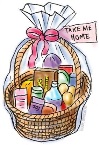 10 9:30 Movie: “How to Marry a Millionaire”10:00 Music ~ 2nd Fl MPR 2:30 Rosary ~ Chapel 3:00 Mass ~ Chapel 6:30 Movie: “Taking Chance”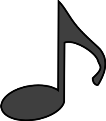 11 Veteran’s Day9:30 Movie: “Lover Come Back”10:15 Current Events & Discussion Group ~ 2nd Fl MPR 1:00 Movie: “The Jungle Book”         Football Social ~ Bills @ Jets ~ 1st Fl Activity Area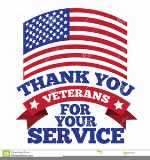 12 9:30 Rosary10:00 Communion Service           Music Video: “A Wonderful Planet ~ A Musical Celebration of Earth”10:15 3E Baking Social10:30 2E/2W Games         3W Music & Movement10:45 4E Program11:30 Veteran’s Luncheon by invite 1:30 Movie: “Legally Blonde” 2:00 Entertainment ~ Just Johnna 7:00 4E/4W Refreshment Cart13 9:30 2W Beverage Cart10:00 Classic TV Video: “Touched by an Angel”           2E Beverage Cart           Dog Visits ~ 4E/4W           3E/3W Glamour Nails 10:45 4E Program 1:30 Movie: “Flicka 2” 2:00 Bingo 4:00 C.S.C. Group by invite14 9:30 4E Coffee Cart                Movie: “Calamity Jane” 10:00 2E/2W Bowling10:15 3E Games10:30 3W Baking Social 1:30 Movie: “The War Wagon” 2:00 Interfaith 2:45 Residents’ Council 6:30 Movie: “Six Days, Seven Nights” 7:00 Trivia ~ 2nd Fl MPR15 9:30 Rosary 10:00 Communion Service           Travel Video: “Incredible Journeys Around the World ~ From the Amazon to the Arctic”10:15 3E Beverage Cart10:30 2E/2W/3W Music10:45 4E Program 1:30 Movie: “Captain America  ~ The First Avenger” 2:00 Birthday Party with Gary Smith 6:30 Movie: “Danielle Steel’s Safe Harbour”16 10:00 Video: “Planet Earth II”      Dog Visits ~ 2E/2W/3W/4E10:15 2E/2W Music &                                Movement           3E Soup Cart10:30 3W Games           4E Coffee Klatch 1:30 Movie: : “Man of Miracles”          Oldies Music Trivia with Rich Gleason17 9:30 Movie: “The Seven Year Itch”10:00 Coffee Social with St. Teresa’s Parish ~ 1st Fl Act. Area 2:30 Rosary ~ Chapel 3:00 Mass ~ Chapel 6:30 Movie: “The Legend of Zorro”18 9:30 Movie: “Send Me No Flowers”10:15 Frog Toss Game ~ 2nd Fl MPR 1:00 Movie: “Daddy Day Care”  2:00 Entertainment with Straight Path ~ 1st Fl Activity Area19 9:30 Rosary10:00 Communion Service           Lawrence Welk Music Video: “A Salute to Big Bands”10:15 3E Baking Social10:30 2E/2W Games        3W Music & Movement10:45 4E Program 1:30 Movie: “Legally Blonde 2 – Red, White , and Blonde” 2:00 Entertainment ~ Sax Man Slim 7:00 Game Night20 9:30 2W Beverage Cart10:00 Classic TV Video: “Touched by an Angel”           2E Beverage Cart           Dog Visits ~ 4E/4W           3E/3W Glamour Nails10:45 4E Program 1:30 Movie: “The Winter Stallion” 2:00 Entertainment ~ The                        Diamond Dancers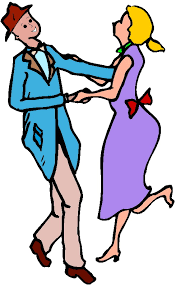 21 9:30 4E Coffee Cart              Movie: “Bye Bye Birdie”10:00 2E/2W Glamour Nails10:15 3E Games10:30 3W Reading & Reminisce 1:30 Movie: “The Spoilers” 2:00 Interfaith 6:30 Movie: “The Green Berets” 7:00 Casino Dice ~ 2nd Fl MPR22 Happy Thanksgiving!9:30 Movie: “A Day for Thanks on Walton’s Mountain”10:00 “From the Oven” ~ Biscuits & Jam Coffee Social – 1st Fl Activity Area6:30 Movie: “Love’s Everlasting Courage”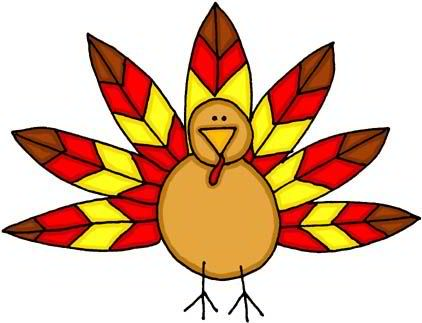 23 10:00 Video: “Planet Earth III”    Dog Visits ~ 2E/2W/3W/4E 10:15 2E/2W Baking Social            3E Soup Cart10:30 3W Games           4E Coffee Klatch  1:30 Popcorn & Movie: “Mama Mia!  Here We Go Again”24 9:30 Movie: “Milo and Otis”10:00 Lottery ~ 2nd Fl MPR 2:30 Rosary ~ Chapel 3:00 Mass ~ Chapel 6:30 Movie: “The Love Punch”25 9:30 Movie: “The Thrill of It All”10:15 You Be the Judge ~ 2nd Fl MPR 1:00 Movie: “Julie & Julia”        Football Social ~ Bills vs. Jacksonville ~ 1st Fl Activity Area26 9:30 Rosary 10:00 Communion Service           Lawrence Welk Music Video: “Songs from the Movies”10:15 3E Baking Social10:30 2E/2W Games        3W Music & Movement10:45 4E Program 1:30 Movie: “Man in the Moon”  2:00 Bingo 7:00 4E/4W Refreshment Cart27 9:30 2W Beverage Cart10:00 Classic TV Video: “Touched by an Angel”           2E Beverage Cart           Dog Visits ~ 4E/4W           3E/3W Glamour Nails10:45 4E Program 1:30 Movie: “Nim’s Island” 2:00 Art Class by invite         Unit Activities 28 9:30 4E Coffee Cart               Movie: “Oklahoma”10:00 2E/2W Bowling10:15 3E Games10:30 3W Baking Social 1:30 Movie: “Shepard of the Hills” 2:00 Interfaith 6:30 Movie: “Nights in Rodanthe”29 9:30 Rosary10:00 Communion Service           Travel Video: “52 Adventures Around the World”10:15 3E Beverage Cart10:30 2E/2W Music           3W Snack Cart10:45 4E Program 1:30 Movie: “Superman Returns” 2:00 Men’s Group 6:30 Movie: “Ladies in Lavender” 7:00 Entertainment ~ Mike Dennehy30 10:00 Video: “Planet Earth IV”    Dog Visits ~ 2E/2W/3W/4E10:15 2E/2W Music &                               Movement           3E Soup Cart10:30 3W Games           4E Coffee Klatch 1:30 Movie: “King Kong” 2:00 Spelling Bee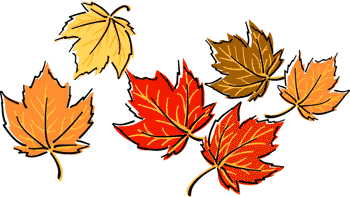 